ПРЕДИСЛОВИЕМеждународный союз электросвязи (МСЭ) является специализированным учреждением Организации Объединенных Наций в области электросвязи. Сектор стандартизации электросвязи МСЭ (МСЭ-Т) – постоянный орган МСЭ. МСЭ-Т отвечает за исследование технических, эксплуатационных и тарифных вопросов и за выпуск Рекомендаций по ним с целью стандартизации электросвязи на всемирной основе.Всемирная ассамблея по стандартизации электросвязи (ВАСЭ), которая проводится каждые четыре года, определяет темы для изучения Исследовательскими комиссиями МСЭ-Т, которые, в свою очередь, разрабатывают Рекомендации по этим темам.  ITU  2013Все права сохранены. Ни одна из частей данной публикации не может быть воспроизведена с помощью каких бы то ни было средств без предварительного письменного разрешения МСЭ.РЕЗОЛЮЦИЯ 82 (Дубай, 2012 г.)Стратегическое и структурное рассмотрение Сектора стандартизации электросвязи МСЭ(Дубай, 2012 г.)Всемирная ассамблея по стандартизации электросвязи (Дубай, 2012 г.),отмечая,a)	что Сектор стандартизации электросвязи МСЭ (МСЭ-Т) является уникальной глобальной организацией по стандартизации в области электросвязи, в состав которой входят правительства, регуляторные органы, производители, операторы, академические организации и другие соответствующие органы;b)	что в соответствии со Статьей 17 Устава МСЭ МСЭ-Т с учетом особых интересов развивающихся стран должен выполнять цели Союза, относящиеся к стандартизации электросвязи, путем изучения технических, эксплуатационных и тарифных вопросов и принятия Рекомендаций по ним, имея в виду стандартизацию электросвязи на всемирной основе;c)	что в соответствии со Статьей 13 Конвенции МСЭ Всемирная ассамблея по стандартизации электросвязи (ВАСЭ) должна, в том числе, утверждать программу работы МСЭ-Т на каждый исследовательский период и определять приоритеты, срочность, предполагаемые финансовые последствия и сроки завершения исследований;d)	что в Резолюции 122 (Пересм. Гвадалахара, 2010 г.) Полномочной конференции предусматривается, что ВАСЭ должна правильно определять стратегические вопросы в области стандартизации, и содержится призыв к Государствам-Членам, Членам Сектора МСЭ-Т, а также председателям и заместителям председателей исследовательских комиссий сосредоточиться, помимо прочего, на определении и анализе стратегических вопросов в области стандартизации при подготовке к ВАСЭ, с тем чтобы способствовать работе ассамблеи;e)	что в соответствии со Статьей 50 Устава МСЭ Союзу следует сотрудничать с международными организациями со смежными интересами и видами деятельности; f)	Резолюцию 22 (Пересм. Дубай, 2012 г.) настоящей Ассамблеи, касающуюся санкционирования деятельности Консультативной группы по стандартизации электросвязи (КГСЭ) в периоды между ВАСЭ;g)	что в Резолюции 68 (Пересм. Дубай, 2012 г.) настоящей Ассамблеи Директору Бюро стандартизации электросвязи (БСЭ) поручается организовывать собрания для высокопоставленных руководителей отрасли, например собрания главных директоров по технологиям (СТО), для оказания им содействия в определении и координировании приоритетов и тем в области стандартизации, с тем чтобы свести к минимуму количество форумов и консорциумов,учитывая,a)	что МСЭ-T проводит исследования в соответствии с изменяющимися технологиями и потребностями рынка и что ему следует это делать своевременно и соответствующим образом;b)	что Рекомендации МСЭ-T разрабатываются в исследовательских комиссиях в соответствии с конкретными аспектами и что предпринимался ряд попыток для содействия координации между исследовательскими комиссиями, например в Резолюции 45 (Пересм. Дубай, 2012 г.) настоящей Ассамблеи;c)	что, наряду с назначенными ведущими исследовательскими комиссиями, создаются группы по совместной координационной деятельности (JCA), глобальные инициативы по стандартам (ГИС), техническое и стратегическое рассмотрение (ТСР) и оперативные группы (ОГ) для изучения вопросов и эффективной координации между исследовательскими комиссиями МСЭ-Т и другими организациями, занимающимися разработкой стандартов;d)	что в современной среде стандартизации можно было бы развить существующие структуру и методы работы МСЭ-T, с тем чтобы полнее реагировать на стремительное изменение технологий и потребностей рынка своевременно и должным образом, а также совершенствовать координацию деятельности всех исследовательских комиссий МСЭ-Т, Сектора радиосвязи МСЭ (МСЭ-R), Сектора развития электросвязи МСЭ (МСЭ-D) и других внешних организаций,признавая,a)	что может потребоваться общая координация JCA, ОГ и других групп МСЭ-Т;b)	что в отношении структуры МСЭ-Т все еще существуют мнения, что исследовательские комиссии следует реорганизовать и/или рассмотреть существующие структурные договоренности, включая цель и задачи JCA, ГИС, ТСР, ОГ и т. д.;c)	что существует необходимость рассмотрения усовершенствований в договоренностях относительно координации и сотрудничества между МСЭ-Т и МСЭ-R, МСЭ-D, другими организациями по стандартам, а также другими соответствующими организациями, при этом избегая частичного совпадения с функциями КГСЭ согласно п. 197F (Статья 14А) Конвенции;d)	что в соответствии со Статьей 13 Конвенции ВАСЭ может создавать другие группы,решаетсоздать согласно пп. 191А и 191В Конвенции Комитет по рассмотрению, функционирующий в соответствии со Статьей 14А Конвенции, нижеприведенными процедурами и кругом ведения, изложенным в Приложении А к настоящей Резолюции, с учетом современной среды стандартизации и продолжающегося развития МСЭ-Т,поручает Комитету по рассмотрению1	представлять на регулярной основе отчеты для КГСЭ;2	рассматривать результаты собраний СТО, в частности их отчеты;3	провести свое первоначальное рассмотрение своевременно, с тем чтобы обеспечить вклад в КГСЭ для подготовки стратегического плана МСЭ-Т;4	представить свой отчет следующей ВАСЭ через КГСЭ,поручает Консультативной группе по стандартизации электросвязи1	рассмотреть отчет о ходе работы Комитета по рассмотрению и в соответствии со Статьей 14А Конвенции выполнять, в надлежащих случаях, любые рекомендации до их рассмотрения на будущей ВАСЭ;2	представить для ВАСЭ заключительный отчет Комитета по рассмотрению без каких-либо изменений вместе со своими комментариями к нему,поручает Директору Бюро стандартизации электросвязи1	поддерживать Комитет по рассмотрению путем содействия деятельности по выполнению настоящей Резолюции;2	предоставлять стипендии для развивающихся стран, соответствующих установленным критериям.приложение A
(к Резолюции 82)Круг ведения Комитета по рассмотрению1	Рассмотреть адекватность существующей структуры МСЭ-Т, с тем чтобы способствовать дальнейшему развитию Сектора и удовлетворять растущий спрос на своевременные и надлежащие результаты для соответствия потребностям рынка, принимая во внимание существующую и будущую среду стандартизации.2	Рассмотреть существующие механизмы координации и сотрудничества с другими органами по стандартам и предложить усовершенствования.3	Рассмотреть существующие модели сотрудничества между МСЭ и другими органами по стандартам с учетом ускоренных темпов изменения ситуации в мире в области стандартизации и стремительно изменяющихся потребностей потребителей/пользователей глобальных стандартов.4	Определить и предложить новые формы сотрудничества и совместной работы на основе взаимного уважения и признания меняющихся ролей и обязанностей в сфере стандартов.5	Определять пути и способы укрепления сотрудничества с другими органами по стандартам в целях сведения к минимуму конфликтов их стандартов со стандартами МСЭ-Т.6	Разработать и предложить рекомендации по набору принципов для разработки стандартов в рамках МСЭ-Т, которые способствовали бы функциональной совместимости и содействовали дальнейшим инновациям.7	Составить план работы по проведению рассмотрения и установить структуру отчета.8	Провести первоначальное рассмотрение своевременно, с тем чтобы обеспечить вклад в КГСЭ для подготовки стратегического плана МСЭ-Т в соответствии со Статьей 14А Конвенции.9	Комитет по рассмотрению создается настоящей Ассамблеей и должен представить свой отчет ВАСЭ-16 через КГСЭ без каких-либо изменений. Кроме того, Комитет по рассмотрению должен представлять на регулярной основе отчеты о ходе работы для КГСЭ и учитывать замечания, сделанные КГСЭ в отношении отчета о ходе работы.10	Принимая во внимание роль и функции КГСЭ, которые изложены в Статье 14А Конвенции, Комитет по рассмотрению должен представлять отчеты для КГСЭ в целях, среди прочего, определения любых конкретных мер, которые могут быть приняты или внедрены в ближайшем будущем и/или о которых можно сообщить с помощью отчета Директора БСЭ для принятия решения полномочной конференцией.11	Участие в Комитете по рассмотрению открыто для:a)	Государств-Членов, Членов Сектора и академических организаций – Членов МСЭ-Т1; b)	представителей других организаций, не охваченных в пункте а), выше, принимающих участие в собраниях, на которых обсуждается вопрос, рассматриваемый этими другими организациями, вместе с другими экспертами, включая Ассоциированных членов, приглашенных Председателем на основе консультаций с заместителями Председателя и Директором БСЭ.12	В целях расширения участия регионов Комитет по рассмотрению должен работать с существующими региональными группами МСЭ, включая региональные группы исследовательских комиссий МСЭ-Т, и принимать во внимание их вклады. Комитет по рассмотрению должен координировать свою работу с Директором БСЭ в целях предоставления стипендий для одного участника из каждой страны, соответствующей установленным требованиям. 13	Комитет по рассмотрению должен работать на английском языке или на шести официальных языках, если поступит соответствующая просьба. Отчеты, представляемые КГСЭ, должны переводиться на шесть официальных языков Союза.14	Собрания Комитета по рассмотрению должны проводиться на безбумажной основе и на них должны использоваться электронные методы работы в соответствии с Резолюцией 32 (Пересм. Дубай, 2012 г.) настоящей Ассамблеи.15	Комитет по рассмотрению должен проводить собрания непосредственно перед собранием КГСЭ.16	Продолжительность каждого собрания Комитета по рассмотрению не должна превышать трех рабочих дней. 17	В состав руководства Комитета по рассмотрению должны входить Председатель и до шести заместителей Председателя с учетом справедливого географического распределения.18	Заключительный отчет Комитета по рассмотрению должен быть переведен и представлен к заключительному собранию КГСЭ перед ВАСЭ-16. Комитет по рассмотрению должен завершить свою работу в 2016 году, если только ВАСЭ-16 не примет решения возобновить его деятельность.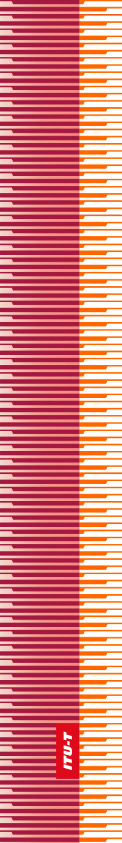 Международный союз электросвязиМеждународный союз электросвязиМеждународный союз электросвязиМСЭ-ТСЕКТОР СТАНДАРТИЗАЦИИ
ЭЛЕКТРОСВЯЗИ МСЭСЕКТОР СТАНДАРТИЗАЦИИ
ЭЛЕКТРОСВЯЗИ МСЭВСЕМИРНАЯ АССАМБЛЕЯ ПО СТАНДАРТИЗАЦИИ ЭЛЕКТРОСВЯЗИ 
Дубай, 20–29 ноября 2012 годаВСЕМИРНАЯ АССАМБЛЕЯ ПО СТАНДАРТИЗАЦИИ ЭЛЕКТРОСВЯЗИ 
Дубай, 20–29 ноября 2012 годаВСЕМИРНАЯ АССАМБЛЕЯ ПО СТАНДАРТИЗАЦИИ ЭЛЕКТРОСВЯЗИ 
Дубай, 20–29 ноября 2012 годаВСЕМИРНАЯ АССАМБЛЕЯ ПО СТАНДАРТИЗАЦИИ ЭЛЕКТРОСВЯЗИ 
Дубай, 20–29 ноября 2012 годаРезолюция 82 – Стратегическое и структурное рассмотрение Сектора стандартизации электросвязи МСЭРезолюция 82 – Стратегическое и структурное рассмотрение Сектора стандартизации электросвязи МСЭРезолюция 82 – Стратегическое и структурное рассмотрение Сектора стандартизации электросвязи МСЭРезолюция 82 – Стратегическое и структурное рассмотрение Сектора стандартизации электросвязи МСЭ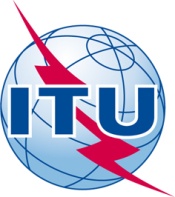 